Žiadosť o udelenie práv na používanie značky 
Regionálny produkt HOREHRONIE 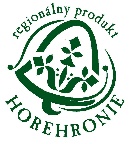 na poľnohospodárske a potravinárske produktyÚdaje o žiadateľoviÚdaje o produkte	Žiadam o udelenie značky  Regionálny produkt HOREHRONIE  na vyššie uvedený regionálny produkt/ skupinu produktov. Prehlasujem, že som sa oboznámil/a so Zásadami systému regionálneho značenia Regionálny produkt HOREHRONIE a budem sa nimi riadiť a rešpektovať ich.Prehlasujem, že údaje uvedené v tejto žiadosti (vrátane príloh) sú úplné, pravdivé, neskreslené a viem ich dokumentovať. Prehlasujem, že všetky úradne neosvedčené fotokópie (prílohy) predložené k žiadosti súhlasia s originálmi.  V 				  dňa 				 .Podpis  (pečiatka): .....................................................	                				Meno:					Príloha A 
Doklady o plnení základných kritérií na producenta/ výrobcuŽiadateľ označí dokumenty, ktoré sú obsahom tejto prílohy podľa toho, o aký subjekt ide. V prípade dokladov z Obchodného registra a Živnostenského registra prikladá elektronický výpis.! NEZABUDNITE PRILOŽIŤ OZNAČENÉ DOKUMENTY !Príloha B 
Čestné prehlásenie podnikateľských subjektov o splnení základných kritériíČestne týmto prehlasujem, svojím menom akofyzická osoba - podnikateľ,právnická osoba, ktorú zastupujem, že: nie som v konkurze, v likvidácii, úpadku a ani nebol podaný návrh na konkurz zamietnutý pre nedostatok majetku, v súdom určenej správe alebo inom obdobnom konaní.v čase podania žiadosti nemám záväzky voči štátu po lehote splatnosti -  evidované nedoplatky (s výnimkou splátkových kalendárov potvrdených veriteľom) voči správcovi dane v zmysle zákona č. 563/2009 Z. z. o správe daní (daňový poriadok) a o zmene a doplnení niektorých zákonov v znení neskorších predpisov; nie som dlžníkom na zdravotnom poistení v žiadnej zdravotnej poisťovni poskytujúcej verejné zdravotné poistenie v Slovenskej republike; nemám nedoplatky na platbách poistného na sociálne a zdravotné zabezpečenie; nie som dlžníkom na sociálnom poistení v zmysle Zákona č. 461/2003 Z. z. o Sociálnom poistení v znení neskorších predpisov; riadne vediem účtovníctvo, sledujem stav majetku a záväzkov (krízu, úpadok a predĺženosť v zmysle Zákona o konkurze a reštrukturalizácii a Obchodného zákonníka SR), nie je voči mne vedené žiadne konanie Slovenskej obchodnej inšpekcie, Rady pre reklamu, alebo iné konanie v súvislosti s porušovaním práv spotrebiteľa, nekalou súťažou, neetickou reklamou a inými nekalými praktikami podnikania a predaja,  spĺňam všetky legislatívne požiadavky na činnosti spojené s produkciou/výrobou produktov, na ktoré žiadam o udelenie značky (vrátane požiadaviek na priestory, ktoré pri produkcii využívam).dodržiavam všetky ostatné zásady zodpovedného podnikania (zodpovedné správanie voči svojim zákazníkom, dodávateľom, zamestnancom, miestnym obyvateľom a životnému prostrediu).                                                  Podpis  ..............................................Príloha B
Čestné prehlásenie nepodnikateľských subjektov o splnení základných kritériíČestne týmto prehlasujem, svojím menom akofyzická osoba - nepodnikateľ (predajca prebytkov prvovýroby rastlinného alebo živočíšneho pôvodu),že: nie som v osobnom bankrote alebo inom podobnom konaní;v čase podania žiadosti nemám záväzky voči štátu po lehote splatnosti -  evidované nedoplatky (s výnimkou splátkových kalendárov potvrdených veriteľom) voči správcovi dane v zmysle zákona č. 563/2009 Z. z. o správe daní (daňový poriadok) a o zmene a doplnení niektorých zákonov v znení neskorších predpisov; nie som dlžníkom na zdravotnom poistení v žiadnej zdravotnej poisťovni poskytujúcej verejné zdravotné poistenie v Slovenskej republike; nemám nedoplatky na platbách poistného na sociálne a zdravotné zabezpečenie; nie som dlžníkom na sociálnom poistení v zmysle Zákona č. 461/2003 Z. z. o Sociálnom poistení v znení neskorších predpisov; nie je voči mne, alebo subjektu, ktorý som v minulosti zastupoval, vedené žiadne konanie Slovenskej obchodnej inšpekcie, Rady pre reklamu, alebo iné konanie v súvislosti s porušovaním práv spotrebiteľa, nekalou súťažou, neetickou reklamou a inými nekalými praktikami podnikania a predaja;  pri predaji produktu dodržiavam platnú legislatívu v zmysle Zákona o dani z príjmu č. 595/2003 Z.z. v znení neskorších predpisov;    spĺňam podmienky pre predaj malých množstiev podľa nariadenia Nariadenie vlády č. 359/2011 Z.z., 360/2011 Z.z., 100/2016 Z.z a s tým súvisiace legislatívne predpisy;dodržiavam všetky ostatné zásady zodpovedného správania voči miestnym obyvateľom, životnému prostrediu a pod. Podpis  ..............................................Príloha C 
Splnenie podmienok jedinečnostiV kritériách je posudzovaný konkrétny produkt alebo skupina produktov, ktoré rovnako spĺňajú dané kritériá (majú rovnaké vlastnosti) podľa vymedzenia na str. 2 žiadosti. Pri vypĺňaní žiadosti sa riaďte pokynmi pri jednotlivých kritériách . Regionálny pôvod produktu a jeho zložiek výrobku (1. kritérium jedinečnosti) a kritérium tradície výrobného postupu, surovín a zloženia (2. kritérium jedinečnosti) sa viažu na región Horehronie. Región Horehronie je pre určenie pôvodu produktu a spojenia s tradíciou vymedzený hranicami okresu Brezno. Ďalej tu patria obce Pohronský Bukovec, Brusno, Ľubietová,  Hiadeľ, Medzibrod, Lučatín, Strelníky, Povrazník, Moštenica, Podkonice, Baláže, Priechod, Selce, Nemce, Slovenská Ľupča, Poníky, Môlča, Oravce a Dúbravica z okresu Banská Bystrica.1. Regionálny pôvod produktu a jeho zložiekMiesto pôvodu produktu/ suroviny je miesto, kde bol produkt/ surovina vypestovaná alebo zberaná  alebo cielene získaná v danom regióne od zvierat znáškou, zo zabitých chovaných zvierat alebo z voľne žijúcich zvierat lovom alebo z farmového chovu zveri.  Pre poľnohospodárske produkty (prvovýrobu) uveďte miesto pôvodu (obec, prevádzku alebo pozemok, okres): Pre potravinárske produkty uveďte zloženie (suroviny), ich percentuálne zastúpenie na potravine a pôvod (miesto a dodávateľa).  Označte, ktoré suroviny tvoria základnú zložku potraviny. Názov potraviny  ............................................................................................................................... Po výpočte skontrolujte, či produkt spĺňa minimálne požiadavky a označte počet bodov, ktoré zodpovedajú zastúpeniu surovín na produkte/ skupine. Opis (výpočet splnenia kritéria) môže žiadateľ priložiť aj v samostatnej prílohe. Koordinátor má právo požiadať žiadateľa o doloženie dodacích listov alebo iných daňových dokladov, ktoré dokumentujú naplnenie kritéria podľa opisu (hodnotu a pôvod surovín). 2. Tradícia výrobného postupu, surovín alebo zloženiaTradícia znamená, že je charakteristika preukázateľná v regióne Horehronie počas obdobia trvajúceho najmenej 30 rokov (v minulosti alebo v súčasnosti).  Označte počet bodov, v ktorých produkt/ potravina spĺňa znaky tradície a skontrolujte si, či produkt spĺňa minimálne požiadavky:  Stručne opíšte splnenie kritérií, ktoré ste uviedli (označili) v tabuľke. Opis tradície môže žiadateľ priložiť aj v samostatnej prílohe. ! NEZABUDNITE PRILOŽIŤ !Príloha D: písomný dokument alebo historický prameň, ktorý dokazuje splnenie opísaných kritérií tradície. 3. Výnimočnosť produktu/ osobitný prínos producenta k rozvoju regiónuKomisia môže udeliť max. 4 body za:na produkt sa používa Národný štandard Značka kvality SK; Európska značka kvality (Chránené označenie pôvodu, Chránené zemepisné označenie, Zaručená tradičná špecialita) alebo produkt získal iné ocenenie za kvalitu produktu; iná značka, certifikát v oblasti riadenia, ekologického poľnohospodárstva a pod.produkt nadštandardne spĺňa znaky pre hodnotenie tradície výrobného postupu, surovín alebo zloženia, t.j. tradícia je preukázateľná po obdobie podstatne dlhšie ako 30 rokov, alebo ide o znovu oživenie významnej tradície; príspevok k formovaniu spolupráce v regióne Horehronie a jeho prezentácii;nadštandardné dodržiavanie zásad zodpovedného správania voči životnému prostrediu; príspevok k tvorbe pridanej hodnoty v regióne a podpore zamestnanosti (t.j. minimálne 50 % zamestnancov v trvalom pracovnom pomere podniku má trvalý pobyt v Banskobystrickom kraji, čo sa posudzuje, len ak má podnik žiadateľa 10 a viac zamestnancov); rozvoj rodinného podnikania; iné. Opíšte váš osobitný prínos k rozvoju regiónu: ! NEZABUDNITE PRILOŽIŤ !Príloha E: dokumenty preukazujúce výnimočnosť produktu/ osobitný prínos k rozvoju regiónu (napr. tlačené materiály alebo odkazy na webové sídla s informáciami, certifikát, ocenenie za kvalitu a pod.).Kontrolný zoznam dokumentov žiadostiPodnikateľský subjekt/subjekt oprávnený na podnikanie (vrátane OZ so živnostenským oprávnením)Podnikateľský subjekt/subjekt oprávnený na podnikanie (vrátane OZ so živnostenským oprávnením)Podnikateľský subjekt/subjekt oprávnený na podnikanie (vrátane OZ so živnostenským oprávnením)Podnikateľský subjekt/subjekt oprávnený na podnikanie (vrátane OZ so živnostenským oprávnením)Podnikateľský subjekt/subjekt oprávnený na podnikanie (vrátane OZ so živnostenským oprávnením)Obchodné meno: Obchodné meno: Obchodné meno: Obchodné meno: Obchodné meno: Právna forma: Právna forma: IČO:DIČ:DIČ:Štatutárny zástupca (u právnických osôb):Štatutárny zástupca (u právnických osôb):Štatutárny zástupca (u právnických osôb):Štatutárny zástupca (u právnických osôb):Štatutárny zástupca (u právnických osôb):Sídlo žiadateľa:Sídlo žiadateľa:Sídlo žiadateľa:Sídlo žiadateľa:Sídlo žiadateľa:Ulica: Ulica:  Obec: PSČ: PSČ:Kontaktné údaje: Kontaktné údaje: Kontaktné údaje: Kontaktné údaje: Kontaktné údaje: Meno osoby: Meno osoby:  telefón:  email: email:Nepodnikateľský subjekt 
(fyzická osoba nepodnikateľ – predajca prebytkov prvovýroby rastlinného alebo živočíšneho pôvodu) Nepodnikateľský subjekt 
(fyzická osoba nepodnikateľ – predajca prebytkov prvovýroby rastlinného alebo živočíšneho pôvodu) Nepodnikateľský subjekt 
(fyzická osoba nepodnikateľ – predajca prebytkov prvovýroby rastlinného alebo živočíšneho pôvodu) Nepodnikateľský subjekt 
(fyzická osoba nepodnikateľ – predajca prebytkov prvovýroby rastlinného alebo živočíšneho pôvodu) Nepodnikateľský subjekt 
(fyzická osoba nepodnikateľ – predajca prebytkov prvovýroby rastlinného alebo živočíšneho pôvodu) Meno (názov) žiadateľa:Meno (názov) žiadateľa:Meno (názov) žiadateľa:Meno (názov) žiadateľa:Meno (názov) žiadateľa:IČO (ak je pridelené):DIČ (ak pridelené):DIČ (ak pridelené):DIČ (ak pridelené):DIČ (ak pridelené):Adresa žiadateľa:Adresa žiadateľa:Adresa žiadateľa:Adresa žiadateľa:Adresa žiadateľa:Ulica:Obec:Obec:Obec:PSČ: Kontaktné údaje: Kontaktné údaje: Kontaktné údaje: Kontaktné údaje: Kontaktné údaje: Meno osoby:telefón:telefón:email:email:Opis činnosti žiadateľa (stručná charakteristika):  Opis činnosti žiadateľa (stručná charakteristika):  Opis činnosti žiadateľa (stručná charakteristika):  Opis činnosti žiadateľa (stručná charakteristika):  Opis činnosti žiadateľa (stručná charakteristika):  Typ regionálneho produktu (označte):   poľnohospodársky produkt/ skupina	 potravinársky výrobok/ skupinaNázov regionálneho produktu/ skupiny: Opis regionálneho produktu: Zoznam produktov v skupine a ich opis (ak relevantné): Prevádzkarne súvisiace so spracovaním produktu: totožné so sídlom/adresou žiadateľa iné (uveďte adresu):ŽiadateľKópia dokladov, ktoré sú obsahom prílohyOznačte XSamostatne hospodáriaci roľníkOsvedčenie o zápise do evidencie SHR Samostatne hospodáriaci roľníkVýpis z katastra nehnuteľností alebo nájomná zmluva FO – podnikateľ podnikajúci na základe živnostenského oprávneniaVýpis zo Živnostenského registraPO – podnikateľ (s.r.o., a.s., komanditná spoločnosť, družstvo, a pod.)Výpis z Obchodného registra PO – podnikateľ (s.r.o., a.s., komanditná spoločnosť, družstvo, a pod.)Výpis zo Živnostenského registra5PO – iná ako podnikateľ (občianske združenie, nezisková organizácia a pod.) oprávnená na podnikanieVýpis z registra organizáciíPO – iná ako podnikateľ (občianske združenie, nezisková organizácia a pod.) oprávnená na podnikanieVýpis zo Živnostenského registra 5Fyzická osoba – nepodnikateľ – predajca prebytkov prvovýroby živočíšneho pôvodu (med, mlieko, vajcia, ryby)Doklad o registrácii prevádzkarne na Regionálnej veterinárnej a potravinovej správe.FO – nepodnikateľ – predajca prebytkov prvovýroby rastlinného pôvoduKópia ohlásenia miesta produkcie prebytkov na obci (potvrdenie)Včelár (okrem ostatných dokladov v závislosti od právnej formy)Kópia výpisu z centrálneho registra včelstievPOČET PRILOŽENÝCH DOKUMENTOV  Meno osoby: Meno osoby: Funkcia :Funkcia :Obchodné meno (názov) subjektu :Obchodné meno (názov) subjektu :Obchodné meno (názov) subjektu :V                                 Dňa  Meno osoby: Meno osoby: V                                 Dňa  Názov poľnohospodárskeho produktuMiesto pôvodu (obec)/ prevádzka/ pozemokOkresNázov suroviny (zložky)Zastúpenie na potravine v % Pôvod suroviny Okres/Dodávateľ, región (Horehronie, BBSK, SR, zahraničie)Základná zložka  
(áno/nie)Pôvod produktu (zložiek)Pôvod produktu (zložiek)Pôvod produktu (zložiek)Pôvod produktu (zložiek)Počet bodovRegión HorehronieSR (z toho)SR (z toho)ZahraničiePočet bodovRegión HorehronieBBSKinéZahraničiePočet bodovMinimálna požiadavka na potravinárske produkty 50 %25 %25 %25 %150 %50 %50 %-275 %25 %--3Minimálna požiadavka na poľnohospodárske produkty100 %---4Bodové hodnotenie tradície regiónu HorehronieBodové hodnotenie tradície regiónu HorehronieBodové hodnotenie tradície regiónu HorehronieBodové hodnotenie tradície regiónu HorehronieTypické postupy a metódy výrobyTradícia výrobného procesuTradícia surovínTradícia zloženia1 bod1 bod1 bod1 bodMinimálna požiadavka na potravinárske produkty1 bod1 bod (t.j. producent musí plniť aspoň 1 kritérium, ak plní viac, za každé plnenie získa 1 bod)1 bod (t.j. producent musí plniť aspoň 1 kritérium, ak plní viac, za každé plnenie získa 1 bod)1 bod (t.j. producent musí plniť aspoň 1 kritérium, ak plní viac, za každé plnenie získa 1 bod)Minimálna požiadavka na poľnohospodárske produkty1 bod (t.j. producent musí plniť aspoň 1 kritérium, ak plní viac, za každé plnenie získa 1 bod)1 bod (t.j. producent musí plniť aspoň 1 kritérium, ak plní viac, za každé plnenie získa 1 bod)1 bod (t.j. producent musí plniť aspoň 1 kritérium, ak plní viac, za každé plnenie získa 1 bod)Typické postupy a metódy výroby: Tradícia výrobného procesu:Tradícia surovín: Tradícia zloženia:Opis výnimočnosti produktu/ producenta:  Uvádza žiadateľ 
(súčet bodov na základe žiadosti)Potvrdí Koordinátor po posúdení Certifikačnou komisiouPočet bodov spolu:DokumentOznačí žiadateľPotvrdí KoordinátorVyplnená žiadosťPríloha A: Doklad o plnení základných kritérií na výrobcu/ producenta Príloha B: Čestné prehlásenie o splnení podmienok subjektuPríloha C: Splnenie podmienok jedinečnostiPríloha D: písomný dokument alebo historický prameň, ktorý dokazuje splnenie kritéria tradície a jeho opisPríloha E: dokumenty preukazujúce výnimočnosť produktu/ osobitný prínos producenta k rozvoju regiónuVzorka produktu (ak nie je možné vzorku priložiť, priložte fotografiu)Iné samostatné prílohy, napríklad, ak na opis splnenia niektorých z kritérií nepostačoval priestor v žiadosti)	Uveďte ....